CHECKS payable to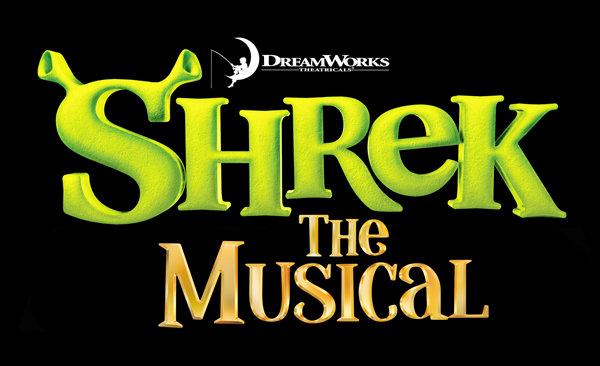 Troy Theatre Ensemble  or CASH preferred!Shirt Color: Purple      Logo in FULL COLOR on FRONT        (on back of hoodie)      plus on sleeve in green ink: Troy Theatre Ensemble 2016Short sleeve shirts: $18    Long sleeve shirts: $21           Hooded zipper sweat shirts: $36    For XXL sizes, add $2.00 ORDER FORMShort sleeve shirts:  #_______     SIZE_______  TOTAL $ AMT.______	#_______     SIZE_______  TOTAL $ AMT.______	#_______     SIZE_______  TOTAL $ AMT.______Long sleeve shirts: 	#_______     SIZE_______  TOTAL $ AMT.______	#_______     SIZE_______  TOTAL $ AMT.______	#_______     SIZE_______  TOTAL $ AMT.______Hood Zip Sweat Sh:	#_______     SIZE_______  TOTAL $ AMT.______	#_______     SIZE_______  TOTAL $ AMT.______	#_______     SIZE_______  TOTAL $ AMT.______Tote Bag (one size)	#____________________	  TOTAL $ AMT._____Sizes – Adult  S, M, L, XL, XXLTOTAL ORDER $ AMT. ______NAME___________________________